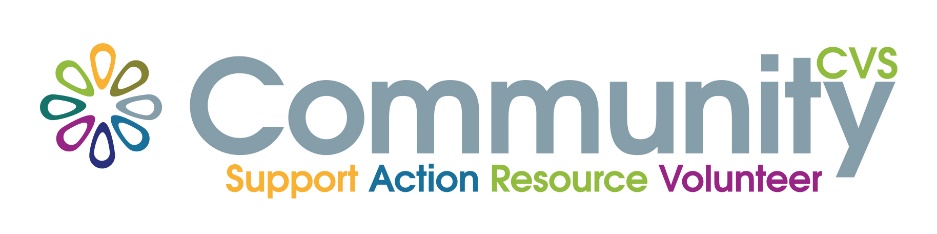 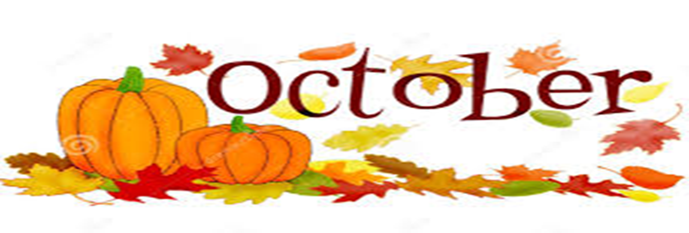 October’s Volunteer Bulletin 2021Fast 4wdRecovery Support VolunteersWe are looking for volunteers to assist us with this project helping to support individuals accessing substance misuse services in the Blackburn with Darwen area.Providing a level of advocacy and mentoring to individuals, helping them to achieve goals and targets set out in their recovery plans and empowering them to take positive steps and aid in the enhancement of their recovery journey.An interest in helping or working in the area of substance misuse, Patience, empathic, good listening skills and enthusiasm.Insight into this particular area would be an advantage gained through personal or academic means.Experience would be helpful, however training and support will be an on-going process. Ring Steve Foden on 07547 566054 for a chat about the role.Blackburn with Darwen Friends of the Local OfferWorking together to get it right in Blackburn with Darwen What is a Friend of the Local Offer?We are parents who have experienced and or know about the range of services and support available through the Local Offer. We’re well-placed to tell other parents about the Local Offer and the help and support that’s out there. As well as encouraging families to engage in participation opportunities.  Helping to capture the view and feedback of families to help improve the services and support available to them.Who can become a FoLO?Any parent on the Participation Register. The Participation Register is held by Blackburn with Darwen SENDIASS.  It’s a database of parents who are signed up to receive regular information and are invited to events, training, consultation and the ongoing co-production of services. What’s involved in becoming a FoLO?As little or as much as you like. There is an initial introductory training session available to give you a good understanding of the Local Offer. All that is asked of a FOLO is that you ‘pass it on’ to other parents. Just making them aware of the Local Offer in the everyday conversations you have with other parents. There could be more training and support for those that want it.FOLO are represented on the Friends of the Local Offer Steering Group – this helps to make sure feedback from parents on the ground is collated and along with other sources of parental feedback, informs the strategic decision making involving Special Educational Needs and Disability Services. Interested or want to find out more? Contact:                  Blackburn with Darwen SENDIASS Email: 		jane.partington@communitycvs.org.ukTel: 		          01254 503049Facebook:               Jane Partington Blackburn with Darwen SENDIASSSenior Staffy ClubTreasurer / Trustee and Dog WalkersThe Senior Staffy Club are looking for a new Treasurer and Trustee to assist in running the club.  They are also in need of Dog Walkers.If interested please contact K9.drea@gmail.com Travel Assist Service LtdDriversVolunteer Drivers are needed to help deliver our Door to Door service for vulnerable people.Travel Assist's main social objectives to make transport accessible to the people who experience difficulties accessing main stream transport.Travel Assist provides transport services in the following areas: Door to Door service for vulnerable peoplePatient Transport on behalf of Northwest Ambulance Service Trust in Lancashire and South Lakes.Urban Registered Bus Routes, Rural Registered Bus Routes.Accessible Minibuses that can be booked by community based groups for their transport needs - EG days out, trips to the theatre and meetings.For people who live independently Travel Assist created an Out and About Club which runs trips which individuals can book themselves onto.By becoming a volunteer with Travel Assist you can be assured that your time will be valued, and all your efforts will make a real difference to the lives of vulnerable people within our community. Generous out of pocket expenses are paid. Those volunteers looking for a useful addition to their CV, Travel Assist offers a real working environment that will provide a meaningful work experience. Bureau BlackburnArts volunteerThe Bureau Blackburn is now open again and looking for Arts Volunteers to assist with the running of the bureau.More details are available from  info@bureaublackburn.co.uk Nightsafe are currently recruiting Volunteers Nightsafe is a local charity, based in Blackburn with Darwen, which supports young people aged 16 – 25 who are homeless or at risk of becoming so.  The organisation was established in 1990 and celebrates its 31st anniversary this year. Nightsafe is a predominantly volunteer run charity offering young people somewhere to go, somewhere to stay and someone to talk toWe have the following roles/opportunities within our Charity;Volunteer Mentors to support our young people.A mentor may share with a mentee guidance, motivation, emotional support, and role modelling. A mentor may help with exploring careers, setting goals, developing contactsAvailability – Days & Hours, Mon to Friday between 10 am and 4 pmVolunteer Kitchen Assistant – Platform 5 Day Centre provision for our ‘Street Homeless’ and young people at risk of homelessness.•	Preparation of drinks and light meals for our Young People.•	Keeping kitchen area in line with food and hygiene standards.•	Assist with meal plans.•	Maintain food & hygiene records and checklists•	Be willing to undertake food & hygiene certificateAvailability – Days & Hours, Mon to Friday between 10 am and 4 pmVolunteer Activity AssistantDo you have any hobbies that you could offer to train our Young people? Could you run a group session?Availability – Days & Hours, Mon to Friday between 10 am and 4 pmCommunity and Business PartnersCommunity RePaintWe are looking for a volunteer to join our very busy and growing project!*Must be able to come in at least once a week*Must be able to lift heavy tins of paint*Mix paints*Must be methodical*Must be determined and must be able to follow instructions.The Arc Project - Asylum Refugee CommunityEnglish teacher for ESOLWe are looking for someone who is able to assist with teaching EnglishTo Refugees and Asylum Seekers.Diabetes UKActions to Impact, Micro-volunteeringPeer Support GroupsSpeaker VolunteerFor more information on these roles please contact Jennifer Shaw jennifer.shaw@diabetes.org.uk Samlesbury HallReceptionistSamlesbury Hall are looking for a volunteer to run the reception of the historic house, there would be no admin, just the knowledge of the Halls opening times, and a brief history, all of which will be happily trained for.Rainbow Youth Centre LtdAdministratorThe Rainbow Youth Centre are looking for a volunteer to assist with the running of the centre. For more details contact office@rainbowyouthcentre.com Tools with a MissionVolunteer Tool CollectorThe Tool Collectors role is to respond to requests from members of the public to collect tools they have to donate and to store them for the TWAM van to collect.There is considerable flexibility in this role time wise as collections can be made at any time which is agreed between you and the donor.If you prefer not to or don’t drive then you can also be a drop off point when people bring the tools to youTypical tasks may includeTaking calls and emails from members of the public and arranging collection timesdriving to collect tools from people and bringing them back to your storage areaarranging collections from the TWAM vansYou should have a friendly and welcoming personality as you will be the face of TWAM to members of the Public. You need to enjoy driving (unless acting only as a drop off) and be happy to travel reasonable distances. You also need to be reasonably physically fit as the loads of tools can be heavy. Finally, you need to be reasonably organised to ensure that you check emails regularly and respond to these and telephone requests and can sort out your schedule around any other commitments you have.We provide an induction to the role which may be either over the phone, electronically or in person and a volunteer handbook on starting. You will have a named contact within TWAM for any questions or problems and further training can be provided as required. You will also be given a TWAM Polo Shirt and fleece to wear and an ID card if required.From the role, you will gain a warm satisfaction at the difference you are making to people’s lives. You will also have opportunities if you wish to learn new skills. We will provide a reference if required for a future employer or other organisationThe charitable work of Tools with a Mission is to collect unwanted tools, refurbish them, sort them into trade kits and send them across the world for livelihood creation. We send around 20 containers filled with over 300 tonnes of tools every year. To do this we rely on a national volunteer workforce and welcome people of all ages and abilities and of any faith and no faith. We do this because we want to support local people supporting their own communities through sustainable livelihood creating projects. We believe there is dignity through work and the ability to provide for yourself and your family. We believe entire communities can be transformed through training and the provision of tool kits and equipment. As a Christian Charity, we believe that God's heart reaches out to the poor and that He calls us to follow His example. Our motivation is to work with faith and non-faith based organisations to be a refuge for the poor, a safe place to find support, hope and dignity through the provision of tools and equipmentWe do this because we want to support local people supporting their own communities through sustainable livelihood creating projects. We believe there is dignity through work and the ability to provide for yourself and your family. We believe entire communities can be transformed through training and the provision of tool kits and equipment. As a Christian Charity, we believe that God's heart reaches out to the poor and that He calls us to follow His example. Our motivation is to work with faith and non-faith based organisations to be a refuge for the poor, a safe place to find support, hope and dignity through the provision of tools and equipmentCleanup UKVolunteer Community EngagerDo you want to inspire and support people to look after the environment and improve community cohesion?  CleanupUK are looking for volunteers in Blackburn with Darwen to help local people start their own litter-picking groups. What's involved?  Inspire and support people to start their own community litter-picking groups.  Liaise with council staff and other local organisations.  Encourage the sustainability of community litter-picking groups. Report on the activities. A car or other form of transport is useful but not essential. Email: volunteering@cleanupuk.org.uk The Cinnamon Trust Dog walking volunteers in BlackburnThe Cinnamon Trust is the national charity whose wonderful volunteers help people over retirement age and those in the latter stages of a terminal illness by offering all kinds of free pet care.  We are looking for dog walking volunteers to help a resident of Blackburn and their delightful dog who would love to go for a good walk. Many elderly or ill pet owners worry about their ability to provide proper care for their animals and start looking to rehome what may be their only companion.  This is where our national network of dedicated volunteers step in to offer support enabling them to stay together.  We’ll walk the dog for a housebound owner, we’ll foster pets when owners need hospital or hospice care, and even clean out the bird cage or litter trays.If you are interested in becoming a volunteer, you can download our volunteer registration form from our web site www.cinnamon.org.uk or email us at appeals@cinnamon.org.uk   If you would like to have a more in-depth chat about becoming a volunteer, please call us during office hours (Monday-Friday 9am-5pm) on 01736 758 701, or you can check out our website www.cinnamon.org.uk  for more details.Canal and River TrustBlackburn Towpath Taskforce – this is a session for volunteers to come along and try out volunteering at the Trust, includes tasks such as litter clearance and painting https://canalrivertrust.org.uk/volunteer/opportunities/273d793b-towpath-taskforce-blackburn-every-other-thursdayHyndburn Work Party, this is a group of like-minded volunteers who are getting together once a fortnight along the canal in Hyndburn to complete tasks such litter clearance and vegetation management and other tasks identified by the group: https://canalrivertrust.org.uk/volunteer/opportunities/a2e0f82b-hyndburn-work-partySurvivors of Bereavement by SuicidePeer Support FacilitatorThis is a new opportunity that is being set up in central Blackburn area.If you have been bereaved by suicide and have the desire to help other people who have also been bereaved by suicide, ae a great communicator and are comfortable listening to the experiences of others then you could be just the person they are looking for.You must be over 18 and have been bereaved by suicide more than two years ago.Advisors are available to discuss volunteering opportunities: Contact    yasmin.patel@communitycvs.org.ukFor more details of these opportunities contact:Community CVSThe Boulevard Centre45 Railway RoadBlackburnBB1 1EZTel 01254 583957office@communitycvs.org.uk